	LISTA DE UTILES PRE-KINDER Y KINDER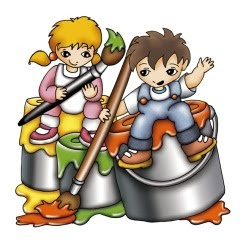 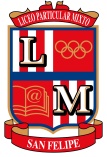                   AÑO ACADEMICO 2019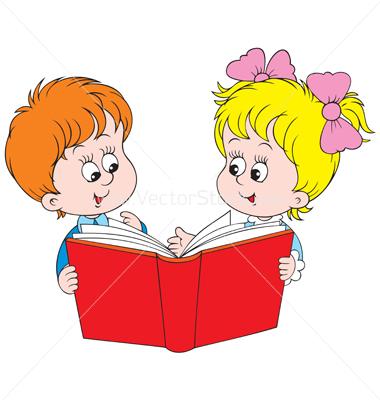 LISTA DE LIBROS “COMPRENSIÓN LECTORA”NIVEL PRE-KINDER 2019LISTA DE LIBROS “COMPRENSIÓN LECTORA”NIVEL KINDER 20191Cuaderno college 100 hjs. Caligrafia horizontal ( color Rojo)1 Cuaderno a cuadros ( forro azul matemáticas)1 Cuaderno  College  100 hjs ( forro color amarillo)1Croquera tamaño oficio doble faz 1Carpeta con archivador color verde 2 Carpetas de cartulina española 1Carpeta de cartulina 1Carpeta de papel entretenido 1Carpeta de paño lenci1Carpeta de goma Eva1Carpeta de goma Eva plush 1Carpeta de cartón microcorrugado1Pliego de goma Eva con escarcha color a elección 	2 Pliego de papel Aconcagua ( doblado en 4)2 Cajas de lápices de colores largos tamaño jumbo2Paquetes de 12 u. lápiz scripto1Caja de lápices de cera3Caja de plasticina 1Caja de lápices grafito triangular (12 u.)1Caja de temperas de 12 colores2Block H-1010Fundas plásticas tamaño oficio10Láminas de micrón tamaño oficio4Gomas de borrar1Sacapuntas 5 Pegamentos en barra grandes 4Papel lustre pequeño1Cinta de embalaje gruesa 1Cinta de papel engomado 1 Tijera escolar  metálica punta roma 1Aguja metálica  punta roma 1Bolsita palos de helado natural1Ovillo de sedalina color fuerte1Bolsa de lana6Plumones para uso de pizarra individual1Lupa 1Pqte de legos piezas grandes 1Cuento 1Libro para colorear 1Estuche con cierre1Instrumento musical a elección  1Cola fría grande 2 Plumones negro permanente 1Set glitter 5 colores 5Barra de silicona transparente 1Silicona líquida escolar  para uso del docente 1Estuche goma Eva plush1Set de ojitos 1Set bolsita de lentejuelas surtido con diseño1Rollo de sisal de color1Set de pinta carita 1Paquete bombilla1Títere 1Set pompón 1Set push  pin 1Bolsa de pinza de ropa de colores 1Bolsa de botones de colores 1Set de stickers 1Set de limpiapipas TITULO AUTOR EVALUACIÓN Ocho patas y un cuento Beatriz Concha 2° semana de abril Poopsie adora los helados Sopena 2° semana de mayo Bruno tiene un paraguas de arcoíris Sopena 2° semana de junio ¡Traca traca! Que alharaca Paz Corral2° semana de agostoTITULO AUTOR EVALUACIÓN Kiki cocino un delicioso pastel Sopena 4° semana de Marzo Caracol presta su casa Ana María Shera 2°semana de Abril Tantos a quienes querer Neva Melicic/Soledad López 2° Semana de Mayo Tomás el elefante que quería ser un perro salchicha Miriam Yagman 2° Semana de JunioFue sin Querer Neva Melicic2° Semana de AgostoLa Abuela de FlorencioNatalia Moreno2° Semana de  Octubre 